The table overleaf lists the ‘protected characteristics’ that are covered by the Equality Act 2010.
Please estimate which percentage (%) of your users fall into each category.  If you do not have this information for any protected characteristics, please put ‘not known’.Why do we ask for this?  This information is being collected for equalities monitoring purposes and will NOT affect the outcome of your application. We ask for this information in order to understand who is able to access your services and indicate possible levels of need in the borough.  We would also like to know if organisations are targeting services at particular sections of the community.  The council as a public body has to comply with the Act and this helps to take a shared approach to monitoring of our Public Sector Equality Duty commitments.If your organisation is targeting all your services at a particular group of people that can be defined by age or race/ethnic background e.g. children, or older people or Chinese or Asian people for example, then put 100% in the age box or 100% in the race box.  If you target some services at older people and some at younger people then please estimate each percentage.NB we are not asking about the protected characteristic of marriage and civil partnership as it is  not considered relevant to this area.For a definition on the different protected characteristics, please see the Equality and Human Rights Commission websitePlease turn overGive name of organisation:Are there any other groups that you work with that you would like to tell us about?Do you have any other comments?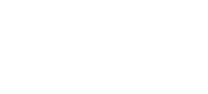 Protected CharacteristicsFrom the Equality Act 2010Add approx% of usersProtected CharacteristicsFrom the Equality Act 2010Add approx% of usersAge                                                                                  Approx % olderApprox % younger5) Pregnancy / maternity2) Disability6)  Race/Ethnic Background3) Sex (men and women as defined by the Act, approx % female / male)7)  Religion / belief4)  Gender reassignment 8)  Sexual orientation